REUNION DU 24/03/2022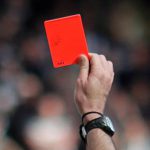 MEMBRES PRESENTS :MESSIEURS :BOUMARAF  AMARA   PRESIDENT                        12eme JOURNEE                                                DAHNOUN ABDELKRIM  MEMBREORDRE DU JOUR : Traitement  des affaires	-AMARA   BADREDDINE           LICENCE N° 0447023………………………………… .. (DSSR)  ……. AVERTISSEMENT-AKAAB      AMAR                      LICENCE N° 0447029……………………………………(DSSR)… …AVERTISSEME NT-RAMOUL   ABDELKRIM           LICENCE N° 0449025………….……………       ….….. (ESSR)  ……  AVERTISSEMENT-HALIMI     MENCEF                  LICENCE N° 0450001……………………………..….. (USAM)  …    AVERTISSEMENT-AGGOUN    HAMZA                 LICENCE N° 0450018……………………………..….. (USAM)  …    AVERTISSEMENT-SIOUANE    LAHCENE              LICENCE N° 0445014………………………….…..….. (USHD)  …    AVERTISSEMENT-NESSAH      YOUCEF                LICENCE N° 0445007………………………….…..….. (USHD)  …    AVERTISSEMENT-AGGOUN   ABDOU                 LICENCE N° 0445012………………………    .…..… .. (USHD)  …    AVERTISSEMENT-BELKHIRI     SOUFIANE                  LICENCE N° 0446006…………………………..….. (JBJ)  …    AVERTISSEMENT-MAAROUF     AHMED KHALIL      LICENCE N° 0442116………………………….….. (CRBB)      AVERTISSEMENTLAIB YOUCEF  LICENCE N° 0443026 (DJS) EST SUSPENDU DE ( 04) QUATRE MATCHS FERMES PLUS UNE AMENDE DE 5000.00 DA POUR INSULTE ENVERS OFFICIEL ART 112 DES R.G . FAF -CHERGUI    CHEMEDDINE     LICENCE N° 0443027……………………………..….. (DJS)  …    AVERTISSEMENT-ZERROUKI  CHOKRI                LICENCE N° 0443005……………………………..….. (DJS)  …    AVERTISSEMENT-BACHTATOU    MAZEN          LICENCE N° 0443001……………………………..….. (DJS)  …    AVERTISSEMENT-BAHI NOUR EL ISLAM            LICENCE N° 0444028……………………………..….. (USB)  …    AVERTISSEMENT-SAADOUN  SEDDIK                LICENCE N° 0444008……………………………..….. (USB)  …    AVERTISSEMENT-FEZANI  ACHREF                     LICENCE N° 0440012……………………………..….. (USB)  …    AVERTISSEMENT- BENDIF  RIADH  LICENCE N° 0451016 (CRBH) EST SUSPENDU DE ( 04) QUATRE MATCHS FERMES PLUS UNE AMENDE DE 5000.00 DA POUR INSULTE ENVERS OFFICIEL ART 112 DES R.G . FAF LE PRESIDENT  DE  LA COMMISSION  A .BOUMARAF AFFAIRE N°   57  RENCONTRE   ESSR/ DSSR  ……………… DU 21/03/2022 (S)AFFAIRE N°   58  RENCONTRE   USAM/ USHD  ……………… DU 22/03/2022 (S)AFFAIRE N°   59  RENCONTRE   JBJ/ CRBB  ……………… DU 22/03/2022 (S)AFFAIRE N°   60  RENCONTRE   DJS/ USB  ……………… DU 22/03/2022 (S)AFFAIRE N°   61  RENCONTRE   WSBBS/ CRBH  …………… DU 22/03/2022 (S)